Ձև 3-2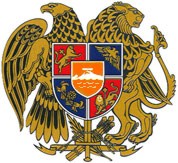 ՀԱՅԱՍՏԱՆԻ ՀԱՆՐԱՊԵՏՈՒԹՅՈՒՆ______________________________________________________________(ՀՀ մարզը, համայնքը) ԱՎԱՐՏԱԿԱՆ ԱԿՏN _____ ___ ___________ 20____ թ.Կառուցապատող ___________________________________________________________________ կողմիցկառուցված բազմաբնակարան (կամ ստորաբաժանված) շենքը, որը գտնվում է ____________________________________________________________հասցեում՝ (օբյեկտի տեղադրությունը, հասցեն)համարվում է ավարտված, որի`1. նախագծային փաստաթղթերը մշակվել են  ______________________________________________________________________________ կողմից.(նախագծային կազմակերպության անվանումը, օրենքով սահմանված դեպքերում`
լիցենզիայի համարը, անհատ ձեռնարկատիրոջ անունը, ազգանունը, լիցենզիայի համարը)2. շինարարությունն սկսվել է ______________________________________________ (շինարարության թույլտվություն տվող մարմնի անվանումը) __________________________________________________________________ կողմիցտրված ____ _______ 20  թ.  N ____ շինարարության թույլտվության համաձայն.3. շինարարությունն իրականացվել է _______________________________ կողմից_____________________________________________________________________4. օբյեկտի հիմնական ցուցանիշներն են _______________________________________________________________________________________________________________________________________________________________________________________________5. հատուկ պայմանները _____________________________________________________________________________________________________________________________________________________________________________________________________6. Սույն վարչական ակտը հիմք է հանդիսանում բազմաբնակարան (կամ ստորաբաժանված) շենքի կառուցման ավարտը՝ Հայաստանի Հանրապետության կառավարությանն առընթեր կադաստրի պետական կոմիտեում գրանցելու համար:ՀԻՄՔԵՐ`1) կառուցապատողի դիմումը ____ ________ 20  թ.2) ընդունող հանձնաժողովի ակտը ____ ________ 20  թ.3) կատարողական փաստաթղթերի ցանկը կամ շինության տեխնիկական վիճակի մասին համապատասխան հետազննության եզրակացությունը _________ թերթ:Հայաստանի Հանրապետության ____________________համայնքի ղեկավար____ ________ 20  թ.Կ. Տ.(իրավաբանական անձի անվանումը, ֆիզիկական անձի անունը, ազգանունը, 
հեռախոսահամարը, էլեկտրոնային հասցեն) (գլխավոր կապալառուի անվանումը) ____________________ ____________________ (ստորագրությունը) (անունը, ազգանունը)